Evet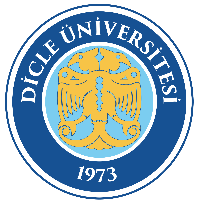 DİCLE ÜNİVERSİTESİ Hukuk Müşavirliği      TAŞINIR YIL SONU IŞLEMLERI SÜRECI         İş Akış Şeması Döküman Kodu:HKM-İA-95DİCLE ÜNİVERSİTESİ Hukuk Müşavirliği      TAŞINIR YIL SONU IŞLEMLERI SÜRECI         İş Akış Şeması Yürürlük Tarihi :16.11.2022DİCLE ÜNİVERSİTESİ Hukuk Müşavirliği      TAŞINIR YIL SONU IŞLEMLERI SÜRECI         İş Akış Şeması Revizyon Tarihi /No  :00